Протокол № ЗК-ДМ-236/1вскрытия конвертов с заявками на участие в запросе котировок(ОАО «КСК»)Заказчик: Открытое акционерное общество «Курорты Северного Кавказа» 
(далее - ОАО «КСК», ИНН 2632100740).На заседании Единой комиссии присутствовали:Исаев Сергей Петрович, Вильк Святослав Михайлович, Синицина Ольга Алексеевна, Иванов Николай Васильевич, Канукоев Аслан Султанович, Плешаков Александр Григорьевич, Смитиенко Степан Борисович, Чернышев Юрий Александрович, Токарев Игорь Александрович.Отсутствовала: Зверева Наталья Алексеевна.Кворум имеется, заседание Единой комиссии правомочно.На заседание Единой комиссии в качестве эксперта приглашена: руководитель направления Департамента по маркетингу – Жигало Екатерина Вячеславовна.Извещение о проведении запроса котировок размещено на официальном сайте: www.zakupki.gov.ru, на сайте Общества (Заказчика): www.ncrc.ru 14 августа 2015 года 
№ ЗК-ДМ-236.Наименование предмета запроса котировок: Право на заключение договора 
на выполнение работ по изготовлению сувенирных стеклянных изделий.Сведения о существенных условиях договора: До окончания указанного в извещении о проведении запроса котировок срока подачи котировочных заявок 16:00 (мск) 26 августа 2015 года поступила 1 (Одна) котировочная заявка на бумажном носителе.Сведения об участниках закупки, подавших котировочные заявки:Заседание Единой комиссии состоялось в 16:30 (мск) 26 августа 2015 года 
по адресу: 123100, г. Москва, Пресненская наб., д. 12. Информация по процедуре вскрытия:Решение:На основании п. 17.10 «Положения о закупке товаров, работ, услуг для нужд 
ОАО «КСК» признать запрос котировок (Извещение от 14 августа 2015 года 
№ ЗК-ДМ-236) на право заключения договора на выполнение работ по изготовлению сувенирных стеклянных изделий несостоявшимся.Решение принято единогласно.В соответствии с п. 17.16 «Положения о закупке товаров, работ, услуг 
для нужд ОАО «КСК», осуществить рассмотрение котировочной заявки на соответствие требованиям, установленным Извещением от 14 августа 2015 года № ЗК-ДМ-236 
не позднее 03 сентября 2015 года. Решение принято единогласно.Настоящий протокол подлежит хранению не менее трех лет.Решение принято единогласно.Настоящий протокол подлежит публикации на официальном сайте: www.zakupki.gov.ru, официальном сайте Заказчика: www.ncrc.ru в сети Интернет.Приложение:Техническое задание – на 1 л., в 1 экз.Приложение № 1 к Протоколу
от 26 августа 2015 года № ЗК-ДМ-236/1Техническое задание на изготовление сувенирных стеклянных изделийг. Москва26 августа 2015 г.Предмет договораВыполнение работ по изготовлению сувенирных стеклянных изделий.Начальная (максимальная) цена договора663 559,32 (Шестьсот шестьдесят три тысячи пятьсот пятьдесят девять) рублей 32 копейки, 
без учета НДС.В цену договора включены все расходы исполнителя работ, в том числе на доставку, уплату сборов, налогов (помимо НДС) и иных обязательных платежей.Наименование, перечень выполняемых работ В соответствии с Техническим заданием (Приложение № 1 к настоящему Протоколу).Условия оплатыВ соответствии с проектом договора.Срок выполнения работ Не более 55 (Пятидесяти пяти) рабочих дней 
с даты заключения договора.ФинансированиеСобственные средства ОАО «КСК».Регистрационный номер заявки участника закупкиНаименование участника закупкиЮридический/почтовый адреса участника закупки№ 453
от 26 августа 2015 года
12:15 (мск)ООО «Арди-Принт»(ИНН 7704769613)Юридический адрес:119270, г. Москва, Лужнецкая наб., 
д. 2/4, стр. 8Почтовый адрес:115088, г. Москва, ул. Угрешская, 
д. 14, стр. 1Тел.: 8-495-784-76-93п/пУчастник закупкиКонверт запечатан, целостностьне нарушенаВсе листы заявки прошиты и скреплены печатью и подписьюПредложенная цена договора, руб., без учета НДС1.ООО «Арди-Принт»+–663 559,32 Председатель комиссии________________Исаев Сергей ПетровичЗаместительПредседателя комиссии________________Вильк Святослав МихайловичЧлен комиссии________________Синицина Ольга АлексеевнаЧлен комиссии________________Иванов Николай ВасильевичЧлен комиссии________________Канукоев Аслан СултановичЧлен комиссии________________Плешаков Александр ГригорьевичЧлен комиссии________________Смитиенко Степан БорисовичЧлен комиссии________________Чернышев Юрий АлександровичСекретарь комиссии________________Токарев Игорь АлександровичЭксперт________________Жигало Екатерина ВячеславовнаНаименованиеФотоТираж, штГрафин ручной работы оригинальной формы с фигуркой в форме гондолы.Высота фигурки не менее 9 см, (в соответствии с 3D моделью заказчика).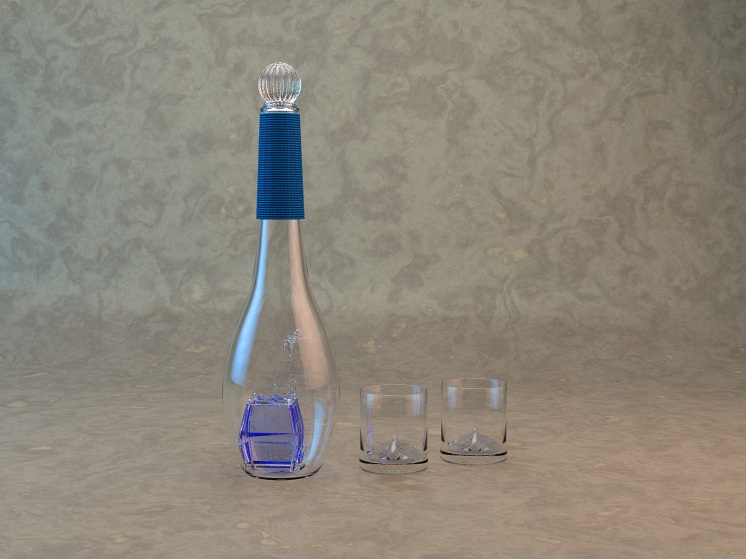 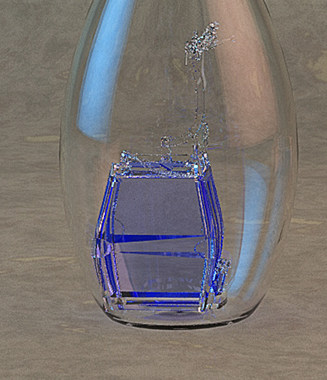 50Стаканы ручной работы со стеклянной фигурой горы Эльбрус (в соответствии с 3D моделью заказчика) 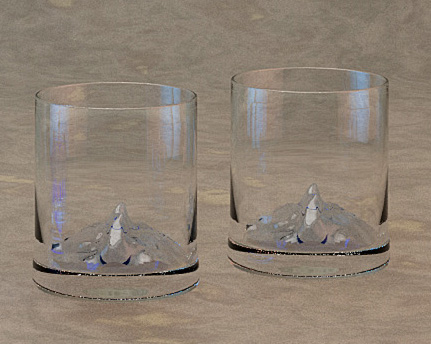 500